Муниципальное автономное общеобразовательное учреждениеШишкинская средняя общеобразовательная школаВагайского района Тюменской областиРАБОЧАЯ ПРОГРАММАпо учебному предмету «Русский язык», 11 классна 2019-2020 учебный годсоставитель: учитель русского языка и литературы Таскаева И,С,с.Птицкое, 2019Пояснительная запискаРабочая учебная программа по русскому языку для 11 класса (базовый уровень) составлена на основе федерального компонента государственного стандарта общего образования,  Примерной программы среднего (полного) общего образования по русскому языку для 11 класса базового уровня и учебной программы по русскому языку для 11 класса, допущенной Министерством образования и науки Российской Федерации  в 2006 году (автор-составитель  Гольцова Н.Г.).Нормативно-правовые документы, обеспечивающие реализацию программы:- Федеральный закон от 29.12.2012 года №273 ФЗ (ред. от 13.07.2015) «Об образовании в Российской Федерации» (с изм. и доп. вступ. в силу с 24.07.2015).- Приказ Минобразования России от 05.03.2004 г. №1089 «Об утверждении федерального компонента государственных образовательных стандартов начального общего, основного общего и среднего образования» (в ред. Приказов Минобрнауки РФ от 19.10.2009 №427).- Федеральный компонент государственного стандарта основного общего образования.Цели и задачи обученияИзучение русского языка на базовом уровне среднего (полного) общего образования направлено на достижение следующих целей:- воспитание гражданина и патриота; формирование представления о русском языке как духовной, нравственной и культурной ценности народа; осознание национального своеобразия русского языка; овладение культурой межнационального общения;- развитие и совершенствование способности к речевому взаимодействию и социальной адаптации; информационных умений и навыков; навыков самоорганизации и саморазвития; готовности к трудовой деятельности, осознанному выбору профессии;- освоение знаний о русском языке как многофункциональной знаковой системе и общественном явлении; языковой норме и ее разновидностях; нормах речевого поведения в различных сферах общения;- овладение умениями опознавать, анализировать, классифицировать языковые факты, оценивать их с точки зрения нормативности; различать функциональные разновидности языка и моделировать речевое поведение в соответствии с задачами общения;- применение полученных знаний и умений в собственной речевой практике; повышение уровня речевой культуры, орфографической и пунктуационной грамотности.Достижение указанных целей осуществляется в процессе совершенствования коммуникативной, языковой и лингвистической (языковедческой), культуроведческой компетенций.Место предмета в учебном планеНа изучение предмета в 11 классе отводится 2 часа в неделю, всего 68 часов за учебный годНа развитие речи отводится 7 часов, на контроль знаний – 4 часа. Количество практических работ в формате ЕГЭ - 4 часа.Планируемые результаты изучения предмета «Русский язык»Содержание, обеспечивающее формирование коммуникативной компетенцииСферы и ситуации речевого общения. Компоненты речевой ситуации.Оценка коммуникативных качеств и эффективности речиРазвитие навыков монологической и диалогической речи.Использование различных видов чтения в зависимости от коммуникативной задачи и характера текста.Информационная переработка текста.Совершенствование умений и навыков создания текстов разных функционально-смысловых типов, стилей и жанров.Учебно-научный, деловой, публицистический стили, разговорная речь, язык художественной литературы. Их особенности.Культура учебно-научного и делового общения (устная и письменная формы). Написание доклада, реферата, тезисов, рецензии. Составление деловых документов различных жанров (расписки, доверенности, резюме).Культура публичной речиКультура разговорной речи.Личностные результаты:- Осознание русского языка как духовной, нравственной и культурной ценности народа; формирование гражданина и патриота своей страны, бережно относящегося к своему языку и созданным на нём памятникам словесного искусства, осознающим свою причастность к состоянию речевой культуры общества в целом.- Cформированность российской гражданской идентичности, патриотизма, уважения к своему народу - создателю культурных ценностей, уважительного отношения к другим культурам.-Сформированность языковой личности, способной выразить себя на языке и с помощью языка, осознающей значение языка для саморазвития и самореализации, готовность и способность к самостоятельной, творческой деятельности.- Сформированность толерантного сознания и поведения в поликультурном мире, готовность и способность вести диалог с другими людьми, достигать в нём взаимопонимания, находить общие цели и сотрудничать для их достижения.- Приобретение коммуникативных навыков, важных для организации сотрудничества со сверстниками, детьми младшего возраста, взрослыми в образовательной, общественно полезной, учебно-исследовательской, проектной и других видах деятельности.- Сформированность духовно-нравственных основ личности в результате освоения культурно значимых текстов, приобщения к культурному опыту человечества, нравственное сознание и поведение на основе усвоения общечеловеческих ценностей.- Сформированность потребности и способности к образованию, в том числе самообразованию, на протяжении всей жизни; сознательное отношение к непрерывному образованию как условию успешной профессиональной и общественной деятельности; осознание необходимости постоянно совершенствовать свою речь, свою речевую культуру.-Осознание эстетической ценности слова, воспитание эстетического отношения к миру; понимание этики и эстетики филологии.- Сформированность экологического мышления, бережного отношения к слову.- Сформированность духовно-нравственных ориентиров, способствующих воспитанию национальной идентичности, привитие традиционных семейных ценностей.-Способность делать осознанный выбор будущей профессии на основе понимания её ценностного содержания и возможностей реализации собственных жизненных планов.Метапредметные результаты:-Умение самостоятельно определять цели учебной и творческой деятельности, составлять планы, учебные алгоритмы деятельности; самостоятельно осуществлять, контролировать и корректировать деятельность; анализировать свои образовательные приращения, выбирать способы корректировки достигнутых результатов; в ситуациях общения выбирать успешные речевые стратегии.-Умение продуктивно общаться и взаимодействовать в процессе совместной деятельности, в сотрудничестве с другими людьми, учитывать позиции других участников деятельности, коммуникативно целесообразно взаимодействовать с другими людьми, эффективно предупреждать и разрешать конфликты в межличностном общении.-Владеть навыками познавательной, учебно-исследовательской и проектной деятельности, навыками разрешения проблем; способность и готовность к самостоятельному поиску методов решения практических задач, применению различных методов познания.-Готовность и способность к самостоятельной информационно-познавательной деятельности, владение навыками получения необходимой информации из словарей разных типов, умение ориентироваться в различных источниках информации, критически оценивать и интерпретировать информацию, получаемую из различных источников.- Умение использовать средства информационных и коммуникационных технологий в решении когнитивных, коммуникативных и организационных задач с соблюдением требованийэргономики, техники безопасности, гигиены, ресурсосбережения, правовых и этических норм, норм информационной безопасности.-Умение самостоятельно оценивать модели поведения и принимать решения, определяющие стратегию поведения, с учётом гражданских и нравственных ценностей, основываясь на общечеловеческих ценностях и традиционных ценностях русской культуры.-Овладение языком — умением ясно, логично и точно излагать свою точку зрения, использовать адекватные языковые средства.-Овладение навыками познавательной рефлексии как осознания совершаемых действий и мыслительных процессов, их результатов и оснований, границ своего знания и незнания, новых познавательных задач и средств их достижения.Предметные результаты:- сформированность представлений о лингвистике как части общечеловеческого гуманитарного знания;- сформированность представлений о языке как многофункциональной развивающейся системе, о стилистических ресурсах языка;-владение знаниями о языковой норме, её функциях и вариантах, о нормах речевого поведения в различных сферах и ситуациях общения;-владения умениями анализировать единицы различных языковых уровней, а также языковые явления и факты, допускающие неоднозначную интерпретацию;-сформированность умений лингвистического анализа текстов разной функционально-стилевой и жанровой принадлежности;-умение оценивать устные и письменные высказывания с точки зрения языкового оформления, эффективности достижения поставленных коммуникативных задач;-владение различными приёмами редактирования текстов;-сформированность умений проводить лингвистический эксперимент и использовать его результаты в процессе практической деятельности;-понимание и осмысленное использование понятийного аппарата современного литературоведения в процессе чтения и интерпретации художественныхпроизведений4-владение навыками комплексного филологического анализа художественного текста, в том числе новинок современной литературы;-умение объяснять взаимосвязь фактов языка и истории, языка и культуры русского и других народов.Требования к уровню подготовки выпускниковВ результате изучения русского языка на базовом уровне ученик должензнать/понимать:- связь языка и истории, культуры русского и других народов;- смысл понятий: речевая ситуация и ее компоненты, литературный язык, языковая норма, культура речи;- основные единицы и уровни языка, их признаки и взаимосвязь;- орфоэпические, лексические, грамматические, орфографические и пунктуационные нормы современного русского литературного языка; нормы речевого поведения в социально-культурной, учебно-научной, официально-деловой сферах общения;уметь:- осуществлять речевой самоконтроль; оценивать устные и письменные высказывания с точки зрения языкового оформления, эффективности достижения поставленных коммуникативных задач;- анализировать языковые единицы с точки зрения правильности, точности и уместности их употребления;- проводить лингвистический анализ текстов различных функциональных стилей и разновидностей языка;аудирование и чтение- использовать основные виды чтения (ознакомительно-изучающее, ознакомительно-реферативное и др.) в зависимости от коммуникативной задачи;- извлекать необходимую информацию из различных источников: учебно-научных текстов, справочной литературы, средств массовой информации, в том числе представленных в электронном виде на различных информационных носителях;говорение и письмо- создавать устные и письменные монологические и диалогические высказывания различных типов и жанров в учебно-научной (на материале изучаемых учебных дисциплин), социально-культурной и деловой сферах общения;- применять в практике речевого общения основные орфоэпические, лексические, грамматические нормы современного русского литературного языка;- соблюдать в практике письма орфографические и пунктуационные нормы современного русского литературного языка;- соблюдать нормы речевого поведения в различных сферах и ситуациях общения, в том числе при обсуждении дискуссионных проблем;- использовать основные приемы информационной переработки устного и письменного текста;использовать приобретенные знания и умения в практической деятельности и повседневной жизни для:- осознания русского языка как духовной, нравственной и культурной ценности народа; приобщения к ценностям национальной и мировой культуры;- развития интеллектуальных и творческих способностей, навыков самостоятельной деятельности; самореализации, самовыражения в различных областях человеческой деятельности;- увеличения словарного запаса; расширения круга используемых языковых и речевых средств; совершенствования способности к самооценке на основе наблюдения за собственной речью;- совершенствования коммуникативных способностей; развития готовности к речевому взаимодействию, межличностному и межкультурному общению, сотрудничеству;- самообразования и активного участия в производственной, культурной и общественной жизни государства;- понимания взаимосвязи учебного предмета с особенностями профессий и профессиональной деятельности, в основе которых лежат знания по данному учебному предмету.Учебно-тематический план3.Cодержание учебного предметаСинтаксис и пунктуация (31 час)Основные понятия синтаксиса и пунктуации. Основные синтаксические единицы. Основные принципы русской пунктуации. Пунктуационный анализ.Основные термины и понятия:Синтаксис, пунктуация, функция знаков препинания, принципы пунктуации.СловосочетаниеКлассификация словосочетаний. Виды синтаксической связи. Синтаксический разбор словосочетания.Основные термины и понятия:Словосочетание, типы словосочетаний, виды синтаксических связей (сочинительная и подчинительная), синтаксический разбор словосочетаний.ПредложениеПонятие о предложении. Основные признаки предложения. Классификация предложений. Предложения простые и сложные.Основные термины и понятия:Предложение, предикативность, грамматическая основа, предложения простые и сложные.Простое неосложненное предложениеВиды простых предложений по цели высказывания. Виды предложений по эмоциональной окраске. Предложения утвердительные и отрицательные.Виды предложений по структуре. Двусоставные и односоставные предложения. Главные члены предложения. Тире между подлежащим и сказуемым. Распространенное и нераспространенное предложения. Второстепенные члены предложения. Полные и неполные предложения. Тире в простом предложении. Соединительное тире. Интонационное тире.Порядок слов в простом предложении. Инверсия.Синонимия разных типов простого предложения.Простые осложненные и неосложненные предложения.
Основные термины и понятия:Виды предложение по цели высказывания, виды предложение по эмоциональной окраске, предложения утвердительные и отрицательные, распространенные и нераспространенные предложения, предложения двусоставные: подлежащее, сказуемое; односоставные предложения; второстепенные члены предложения: определения, дополнения, обстоятельства, структурная неполнота предложения, соединительные тире, интонационное тире.Простое осложненное предложениеОднородные члены предложения. Знаки препинания в предложениях с однородными членами. Знаки препинания при однородных и неоднородных определениях. Знаки препинания при однородных и неоднородных приложениях. Знаки препинания при однородных членах, соединенных неповторяющимися союзами. Знаки препинания при однородных членах, соединенных повторяющимися и парными союзами.Обобщающие слова при однородных членах предложения. Знаки препинания при обобщающих словах.Основные термины и понятия:Виды предложение по цели высказывания, виды предложение по эмоциональной окраске, предложения утвердительные и отрицательные, распространенные и нераспространенные предложения, предложения двусоставные: подлежащее, сказуемое; односоставные предложения; второстепенные члены предложения: определения, дополнения, обстоятельства, структурная неполнота предложения, соединительные тире, интонационное тире.Простое осложненное предложениеОднородные члены предложения. Знаки препинания в предложениях с однородными членами. Знаки препинания при однородных и неоднородных определениях. Знаки препинания при однородных и неоднородных приложениях. Знаки препинания при однородных членах, соединенных неповторяющимися союзами. Знаки препинания при однородных членах, соединенных повторяющимися и парными союзами.Обобщающие слова при однородных членах предложения. Знаки препинания при обобщающих словах.Обособленные члены предложения. Знаки препинания при обособленных членах предложения. Обособленные и необособленные определения. Обособленные приложения. Обособленные обстоятельства. Обособленные дополнения. Уточняющие, пояснительные и присоединительные члены предложения.Параллельные синтаксические конструкции.Знаки препинания при сравнительных оборотах.Знаки препинания при словах и конструкциях, грамматически не связанных с предложением. Знаки препинания при обращениях. Знаки препинания при вводных словах и словосочетаниях. Знаки препинания при вводных конструкциях. Знаки препинания при междометиях, утвердительных, отрицательных, вопросительно-восклицательных словах.Основные термины и понятия:Предложение, осложненное предложение, однородные члены предложения, однородные и неоднородные определения, приложения, сочинительные союзы, группы сочинительных союзов, обобщающие слова, функции знаков препинания, обособленные члены предложения, уточняющие, пояснительные, присоединительные члены предложения, сравнительный оборот, обращения, вводные слова, вставные конструкции, междометия, утвердительные, отрицательные, вопросительно-восклицательные словах.Сложное предложение (26 часов)Понятие о сложном предложении. Главные и придаточные предложения. Типы придаточных предложений.Сложносочиненные предложения. Знаки препинания в сложносочиненном предложении. Синтаксический разбор сложносочиненного предложения.Сложноподчиненное предложение с несколькими придаточными. Синтаксический разбор сложноподчиненного предложения с несколькими придаточными.Бессоюзное сложное предложение. Знаки препинания в бессоюзном сложном предложении. Запятая и точка с запятой в бессоюзном сложном предложении. Двоеточие в бессоюзном сложном предложении. Тире в бессоюзном сложном предложении. Синтаксический разбор бессоюзного сложного предложения.Период. Знаки препинания в периоде.Сложное синтаксическое целое и абзац.Синонимия разных типов сложного предложения.Основные термины и понятия:Сложное предложение, средства связи частей сложного предложения, союзные и бессоюзные сложные предложения, сложноподчиненные предложения, главная и придаточная части сложноподчиненного предложения, виды придаточных, типы придаточных, последовательное подчинение, однородное соподчинение, неоднородное соподчинение, смешанное соподчинение, сложное бессоюзное предложение, сложное предложение в разными видами связи, период, сложное синтаксическое целое, микротема, абзац, знаки препинания в сложном предложении.Предложения с чужой речьюСпособы передачи чужой речи. Знаки препинания при прямой речи. Знаки препинания при диалоге. Знаки препинания при цитатах.Основные термины и понятия:Способы передачи прямой речи: прямая речь, косвенная речь; несобственно-прямая речь и слова автора, диалог, реплики диалога, цитаты, способы оформления цитат.Употребление знаков препинанияСочетание знаков препинания. Вопросительный и восклицательный знаки. Запятая и тире. Многоточие и другие знаки препинания. Скобки и другие знаки препинания. Кавычки и другие знаки препинания.Факультативные знаки препинания. Авторская пунктуация.Основные термины и понятия:Функции знаков препинания, сочетание знаков препинания, факультативные знаки препинания: вариативные, альтернативные, собственно факультативные, авторская пунктуация.Культура речи. Стилистика. (11 часов)Язык и речь. Культура речи как раздел науки о языке, изучающий правильность и чистоту речи.Правильность речи.Норма литературного языка. Нормы литературного языка: орфоэпические, акцентологические, словообразовательные, лексические, морфологические, синтаксические, стилистические. Орфографические и пунктуационные нормы. Речевая ошибка.Качества хорошей речи: чистота, выразительность, уместность, точность, богатство.Виды и роды ораторского красноречия. Ораторская речь и такт.Основные термины и понятия:Язык и речь, культура речи, норма литературного языка, типы норм, орфоэпические нормы, акцентологические нормы, словообразовательные нормы, лексические нормы, грамматические нормы, качества хорошей речи.СтилистикаСтилистика как раздел науки о языке, изучающий стили языка и стили речи, а также изобразительно-выразительные средства.Стиль. Классификация функциональных стилей. Научный стиль. Официально-деловой стиль. Публицистический стиль. Разговорный стиль. Художественный стиль.Текст. Основные признаки текста. Функциональносмысловые типы речи: повествование, описание, рассуждение. Анализ текстов разных стилей и жанров.Основные термины и понятия:Функциональные стили, стилистика, стиль, классификация стилей, научный стиль, официально-деловой стиль, публицистический стиль, жанры и признаки стиля, особенности разговорной речи, литературно-художественная речь,Из истории русского языкознанияМ.В. Ломоносов, А.В. Востоков, Ф.И, Буслаев, В.И. Даль, Я.К Грот, А.А, Щерба, Д.Н. Ушаков, В.В. Виноградов, С.И. Ожегов.Основные термины и понятия:Языкознание, филологическая наука, исследование проблем филологии, грамматика русского языка, основоположник сравнительно-исторического метода, искусствовед, палеограф, русская лексикография, «Толковый словарь русского языка», русская диалектология, языковед.Приложение 1Календарно - тематическое планированиеМатериально-техническая база   Русский язык: Интерактивные тематические учебные пособия на DVD: «Наглядный русский язык. 5 класс-11кл».Таблицы демонстрационные:  "Русский язык. Орфография" (5-11 класс). "Русский язык. Синтаксис" (5-11 класс). Таблицы демонстрационные "Русский язык. Причастие и деепричастие". "Русский язык. Союзы и предлоги". "Русский язык. Числительное и местоимение".Учебно-методический комплекс:Гольцова Н.Г., Шамшин И.В., Мищерина М.А. Русский язык. 10-11 классы:     Учебник для общеобразовательных учреждений .М.: Русское слово. 2013г.Гольцова Н.Г. Программа к учебнику «Русский язык. 10-11 классы». М.: «Русское слово», 2012 г.Будникова Н.Н., Дмитриева Н.И. Поурочные разработки по русскому языку: 10-11 классы. – М.: ВАХО, 2009.Материально-техническое обеспечение:Розенталь Д.Э. Справочник лингвистических терминов: пособие для учителя. – М.: Просвещение, 1985.Ахманова О.С. Словарь омонимов русского языка. – М.: Русский язык, 1986.Александрова З.Е. Словарь синонимов русского языка. – М.: Русский язык, 1986.Одинцов В.В., Смолицкая Г.П. Школьный словарь иностранных слов: Пособие для учащихся. – М.: Просвещение, 1983.Ушаков Д.Н., Крючков С.Е. Орфографический словарь: Для учащихся средней школы. – М.: Просвещение, 1990.Ожегов С.И. Толковый словарь русского языка. – М.: ООО «Издательство Оникс», 2010.Борунова С.Н., Воронцова В.Л. Орфоэпический словарь русского языка. – М.: Русский язык, 1987.Бирюкова С.К. Словарь культуроведческой лексики русской классической литературы. – СПб: филиал издательства «Просвещение», 2003..РАССМОТРЕНО на заседании ШМО  учителейРусского языка и литературыпротокол № 01 от 30 августа 2019 груководитель ШМО______________ /Уразаева Л.И./ 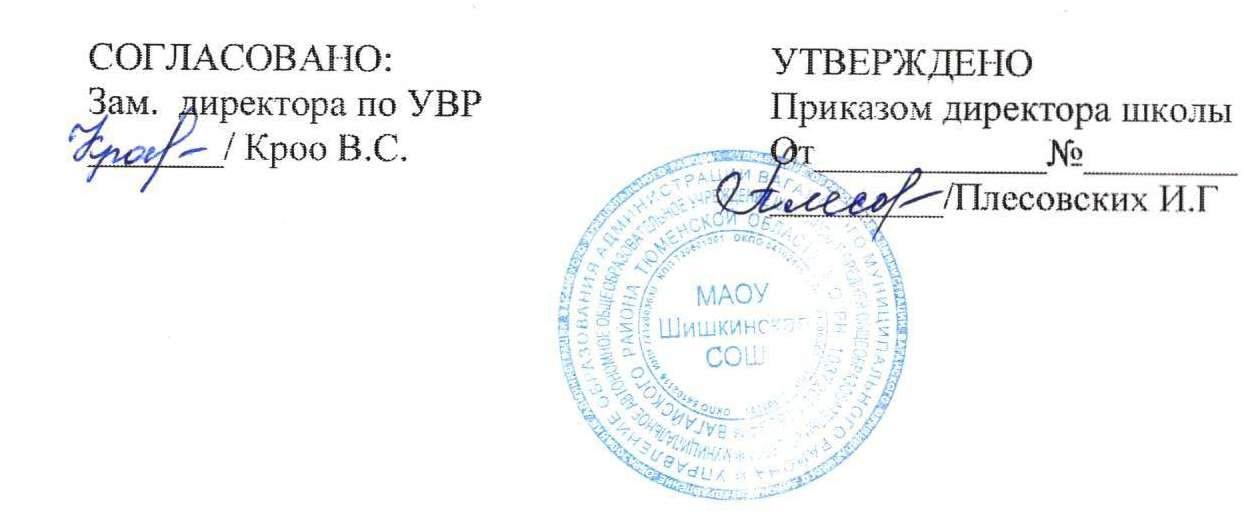 №Наименование разделовКоличество часов1231.Синтаксис и пунктуация. Словосочетание и предложение. 322.Сложное предложение.193.Культура речи и стилистика 94.Повторение и обобщение изученного8Итого68№п/пТема урокаКол-во часовТип урокаВид деятельностиДатаДатаДата№п/пТема урокаКол-во часовТип урокаВид деятельностиПланФактФакт1.Синтаксис и пунктуация. Словосочетание и простое предложение (32часа).Основные понятия синтаксиса и пунктуации.1Урок-семинарПунктуационный анализ, заполнение таблицы. Сообщения на лингвистическую тему. Анализ текста. Составление плана текста.2.Основные принципы русской пунктуации.1Урок усвоения новых знанийПунктуационный разбор. Составление таблицы.3.Основные единицы синтаксиса.1Повторительно-обобщающий урокСоставление логической схемы. Объяснительный диктант.4.Словосочетание.1Повторительно-обобщающий урокВыборочное списывание. Синтаксический разбор .5.Виды синтаксической связи в словосочетаниях.1Повторительно-обобщающий урокСинтаксический разбор словосочетаний. Составление словосочетаний.6.Предложение.1Повторительно-обобщающий урокСоставление вопросов к параграфу. Заполнение таблицы. Пунктуационный разбор предлож-й7.Простое предложение.1Повторительно-обобщающий урокРешение тестовых заданий.8.Развитие речи. Анализ синтаксических структур художественного текста.1Урок развития речиАнализ стихотворного текста, выразительное чтение. Составление цитатного плана. Редактирование текста.9.Виды предложений по структуре.1Повторительно-обобщающий урокСоставление схемы предложения. Тестовые задания.10.Главные члены предложения.1Повторительно-обобщающий урокУстное сообщение по плану. Синтаксический разбор.11.Тире в простом предложении.1Повторительно-обобщающий урокСинтаксический разбор. Пунктуационный разбор.12.Практическая работа «Простое предложение».1Урок закрепления учебного материалаРабота по КИМ ЕГЭ -2015.13.Распространённые и нераспространённые предложения.1Повторительно-обобщающий урокОбъяснительный диктант. Синтаксический разбор простых предложений.14.Полные и неполные предложения.1Повторительно-обобщающий урокСоставление предложений. Заполнение таблицы.15.Простые осложнённые и неосложнённые предложения.1Повторительно-обобщающий урокСинтаксический разбор. Составление предложений по схемам. Анализ текста.16.Однородные члены предложения.1Повторительно-обобщающий урокКомментированное письмо. Сочинение-миниатюра.17.Знаки препинания при однородных и неоднородных определениях.1Повторительно-обобщающий урокПунктуационный разбор. Выборочный диктант.18.Знаки препинания при однородных и неоднородных определениях.1Повторительно-обобщающий урокПунктуационный разбор предложений. Анализ текста.19.Однородные члены предложения, соединенные повторяющимися союзами.1Повторительно-обобщающий урокСоставление схем. Конструирование предложений.20.Обобщающие слова при однородных членах.1Повторительно-обобщающий урокСочинение – описание. Анализ текста.21.Обособленные члены предложения. Обособление определений и приложений.1Повторительно-обобщающий урокСоставление предложений по схеме. Синтаксический и пунктуационный разбор.22.Обособленные обстоятельства.1Повторительно-обобщающий урокСинтаксический разбор.23.Обособленные дополнения.1Повторительно-обобщающий урокСинтаксический разбор.24.Уточняющие, пояснительные и присоединительные члены предложения.1Повторительно-обобщающий урокБеседа с составлением схемы. Творческий диктант. Конструирование предложений.25.Знаки препинания при сравнительном обороте.1Повторительно-обобщающий урокОбъяснительный диктант. Синтаксический разбор.26.Знаки препинания при обращениях.1Повторительно-обобщающий урокРешение тестовых заданий.27.Вводные слова и словосочетания.1Повторительно-обобщающий урокРешение тестовых заданий.28.Вставные конструкции.1Повторительно-обобщающий урокТворческий диктант.29.Предложения с междометиями, утвердительными и   отрицательными  словами.1Повторительно-обобщающий урокПунктуационный анализ. Составление предложений и синтаксический разбор.30.Практическая работа «Знаки препинания в простом предложении».1Закрепление учебного материалаРабота по КИМ 2015 года.31.Контрольная работа «Синтаксис простого предложения».1Контроль знанийДиктант.32.Анализ контрольного диктанта.1Урок коррекции знанийРабота над ошибками.33.Сложное предложение (20 часов).Понятие о сложном предложении.1Повторительно-обобщающий урокРедактирование текста.34.Классификация сложных предложений.1Повторительно-обобщающий урокРабота по схеме.35.Сложносочиненное предложение.1Повторительно-обобщающий урокСинтаксический разбор. Пунктуационный анализ.36.Пунктуация в сложносочиненном предложении.1Повторительно-обобщающий урокСоставление предложений по схемам. Синтаксический разбор предложений .Анализ текста. Заполнение таблицы.37.Сложноподчиненное предложение.1Повторительно-обобщающий урокОбъяснительный диктант. Синтаксический разбор.38.Пунктуация в СПП с одним придаточным.1Повторительно-обобщающий урокЗаполнение таблицы, графический диктант. Синтаксический разбор и составление схем предложений.39.Пунктуация в СПП с несколькими придаточными.1Повторительно-обобщающий урокПостроение схемы СПП. Объяснительный диктант. Синтаксический разбор.40.Бессоюзное сложное предложение.1Повторительно-обобщающий урок Составление схем и предложений по схемам. Синтаксический разбор. Объяснительный диктант.41.Пунктуация в бессоюзном предложении.1Повторительно-обобщающий урокКомментированное чтение и письмо. Выполнение пунктуационного разбора. Замена бессоюзных предложений союзными.42 - 43Сложные предложения с разными видами связи.2Повторительно-обобщающий урокСинтаксический разбор. Анализ текста.44.Практическая работа «Сложное предложение».1Закрепление учебного материалаРабота по КИМ ЕГЭ 2015 года.45.Сложное синтаксическое целое.Период.1Комбинированный урокАнализ предложений. Составление скобочной схемы. Пунктуационный анализ периода.46.Контрольная работа «Синтаксис сложного предложения».1Контроль знанийДиктант. Выполнение грамматических    заданий.47.Способы передачи чужой речи. Прямая речь.1Повторительно-обобщающий урокРешение тестовых заданий. Составление предложений с прямой речью по схемам.48.Диалог. Цитаты. 1Повторительно-обобщающий урокКомментированный диалог. Употребление цитат в контексте.49.Развитие речи. Диалог на тему.1Повторительно-обобщающий урок Составление диалога (8-10 предложений).50.Сочетание знаков препинания.1Повторительно-обобщающий урокОбъяснительный диктант. Пунктуационный анализ предложений.51.Факультативные знаки препинания.1Повторительно-обобщающий урокРабота с художественной литературой. Анализ текста.52.Развитие речи. Учимся рассуждать и понимать.1Интегрированный урокСочинение в жанре эссе.53.Культура речи и стилистика (10 часов).Стилистика как раздел науки о языке.1Урок-семинарСоставление тезисного плана.54.Функциональные стили.1Повторительно-обобщающий урокСоставление таблицы.55.Текст. Основные признаки текста.1Повторительно-обобщающий урок Составление монолога.56.Практическая работа «Тексты разных жанров».1Урок закрепления знанийРабота по КИМ ЕГЭ. Анализ части С.57.Развитие речи. Анализ текста публицистического стиля.1Урок развития речиКомплексный анализ текста.58-59.Развитие речи. Сочинение по тексту публицистического стиля.1Урок развития речиСочинение по тексту (рецензия).60.Культура речи как раздел языкознания.1Повторительно-обобщающий урокРедактирование текста.61.Нормы литературного языка.1Повторительно-обобщающий урокРабота со словарём.   62.Качества хорошей речи.Ораторская речь.1Повторительно-обобщающий урок Сочинения на собственную тему.63.Повторение и обобщение изученного (8 часов).Развитие речи. Изложение с элементами сочинения.1Урок развития речиПересказ текста. Составление плана. Сжатие текста.64.Развитие речи. Изложение с элементами сочинения.1Урок развития речиСамостоятельная творческая работа.65.Разделы языкознания.1Повторительно-обобщающий урокРешение тестовых заданий.66.Разделы языкознания: синтаксис, пунктуация.1Повторительно-обобщающий урокРешение тестовых заданий.6.7Контрольная работа.Итоговое тестирование.1Урок контроля знанийВыполнение теста в формате ЕГЭ.68.Анализ контрольной работы.1Урок коррекции знанийРабота над ошибками.Итого:68 часов